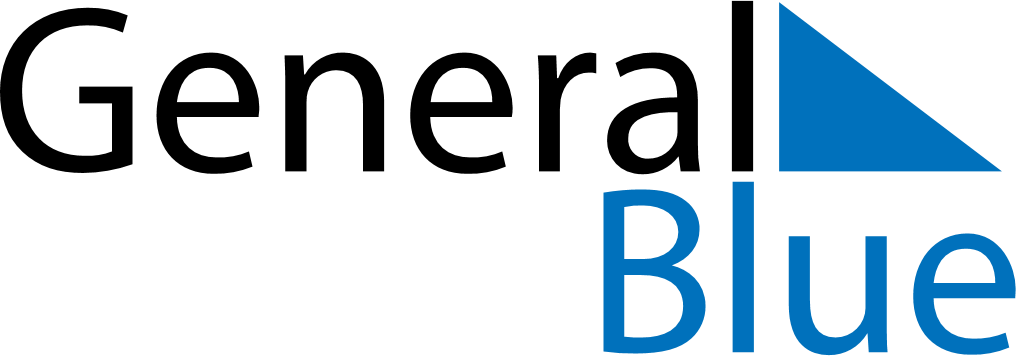 July 2025July 2025July 2025July 2025July 2025July 2025Faroe IslandsFaroe IslandsFaroe IslandsFaroe IslandsFaroe IslandsFaroe IslandsMondayTuesdayWednesdayThursdayFridaySaturdaySunday12345678910111213141516171819202122232425262728293031St.Olav’s EveSt.Olav’s DayNOTES